트리맵 위젯트리맵 위젯은 색상과 면적으로 값을 표현합입니다. 하위 범주의 값으로 드릴다운하여 값의 분포를 파악하는 용도로 사용할 수 있습니다.트리맵 차트의 속성은 다음과 같습니다.종속 변수종속 변수종속 변수로 지정할 필드를 선택합니다.로그 스케일로그 스케일 사용 여부(기본값: 선택 해제). 이 속성을 선택하면 종속 변수의 표시 단위가 실제 값들의 상대 분포에 따라 정해집니다.기타라벨 글자 크기트리맵에서 영역에 표시되는 종속 변수 라벨의 글꼴 크기를 지정합니다(기본값: 10px).크기트리맵에서 영역의 크기를 결정하는 필드를 지정합니다. 값이 클수록 더 넓은 영역을 차지합니다.농도트리맵에서 영역의 색상 농도를 결정하는 필드를 지정합니다. 값이 클수록 진한 색상으로 표시됩니다.색상농도 표시에 사용할 색상 팔레트를 선택합니다.이벤트이벤트가 발생했을 때 위젯이 수행할 동작을 설정합니다.클릭사용자가 차트에서 특정 항목을 클릭했을 때 수행할 동작으로, 다음 중 하나를 선택하십시오(기본값: 사용 안 함).[쿼리 실행](event-actions#outline5)[필터링](event-actions#outline8)[브라우저 실행](event-actions#outline3)예제다음과 같은 값을 입력하여 위젯을 추가해보십시오.위젯 이름: 의심스러운 접근 유형 및 클라이언트타입 선택: 차트데이터소스 선택: widget_example쿼리문search
        not(asn == "AS2635 AUTOMATTIC" or asn == "AS7018 ATT-INTERNET4")
        and suspicious != "normal"
    | stats count as occurrence, dc(src_ip) as src_ip by suspicious새로고침 주기: 60초차트 타입: 트리맵종속 변수: suspicious라벨 글자 크기: 10px크기: occurrence농도: src_ip색상: Oranges클릭: 사용 안함다음과 같이 결과가 나오는지 확인해보십시오.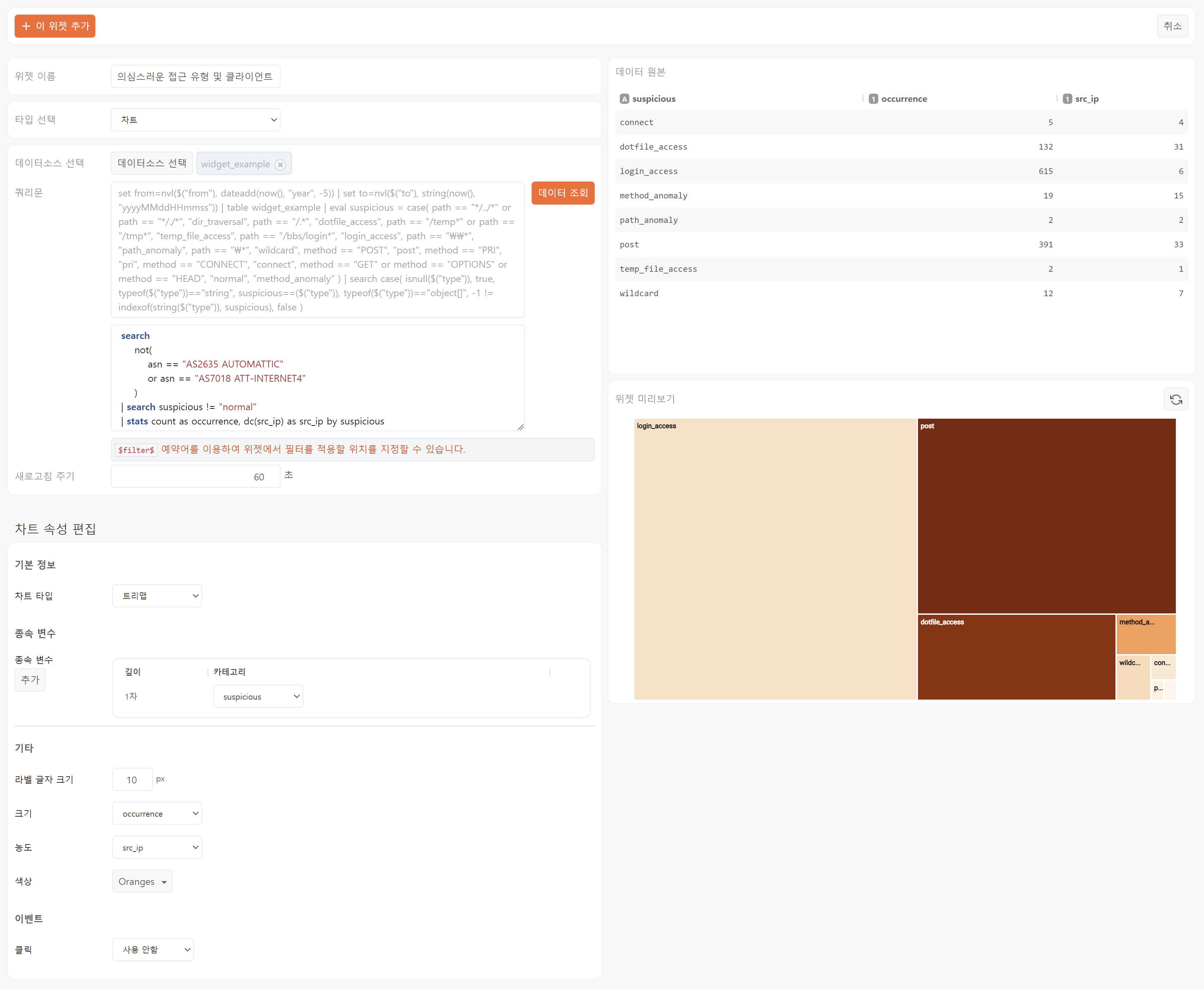 